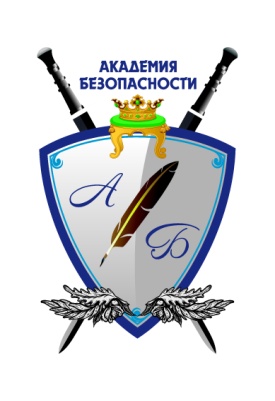 						   СОГЛАСОВАНО                       Рассмотрено  и принято                                                          Председатель            на Педагогическом совете                                                      Совета учредителей            "_____"________________2014 г.                                                 _____________________ М.А. Михайлов.            Протокол № ____ от ___________2014 г.                                   "_____" _____________________2014 г.ПОЛОЖЕНИЕо Педагогическом Совете Автономной некоммерческой организации негосударственного дополнительного профессионального образования «Тверская Академия безопасности и охраны правопорядка».Тверь 2014                                             УТВЕРЖДАЮ                                                                                       Директор Академии безопасности                                                                                       _________________О.Г. Федоров                                                                                      «___» ______________2014 года1. Общие положения1.1. Настоящее положение разработано для автономной некоммерческой организации негосударственного дополнительного профессионального образования «Тверская Академия безопасности и охраны правопорядка» (далее - Учреждение) в соответствии с Законом РФ "Об образовании", Типовым положением об образовательном учреждении , Уставом Учреждения.1.2. Педагогический Совет - постоянно действующий коллегиальный орган управления педагогической деятельностью Учреждения, действующий в целях развития и совершенствования образовательного и воспитательного процесса, повышения профессионального мастерства педагогических работников.1.3. Каждый педагогический работник Учреждения с момента заключения трудового договора и до прекращения его действия является членом педагогического Совета.1.4. Решение, принятое педагогическим Советом и не противоречащее законодательству РФ, Уставу Учреждения, является обязательным для исполнения всеми педагогами Учреждения.1.5. Изменения и дополнения в настоящее положение вносятся педагогическим Советом и принимаются на его заседании.1.6. Срок данного положения не ограничен. Положение действительно до принятия нового.2. Основные задачи педагогического Совета 2.1. Главными задачами педагогического Совета являются:- реализация государственной, областной, городской политики в области дополнительного профессионального  образования;- определение направлений образовательной деятельности, разработка программы развития Учреждения;- внедрение в практику работы Учреждения достижений педагогической науки, передового педагогического опыта;- повышение профессионального мастерства, развитие творческой активности педагогических работников Учреждения.3. Функции педагогического Совета3.1. Педагогический Совет:- обсуждает Устав и другие локальные акты Учреждения, касающиеся педагогической деятельности, решает вопрос о внесении в них необходимых изменений и дополнений;- определяет направления образовательной деятельности Учреждения;- выбирает и утверждает образовательные программы, образовательные и воспитательные методики, технологии для использования в педагогическом процессе Учреждения;- обсуждает вопросы содержания, форм и методов образовательного процесса, планирования педагогической деятельности Учреждения;- организует выявление, обобщение, распространение, внедрение передового педагогического опыта среди педагогических работников Учреждения;- рассматривает вопросы повышения квалификации, переподготовки, аттестации педагогических кадров;- рассматривает вопросы организации дополнительных образовательных услуг, в том числе платных;- подводит итоги деятельности Учреждения;- утверждает характеристики и принимает решения о награждении, поощрении педагогических работников Учреждения.4. Права педагогического Совета.4.1. Педагогический Совет имеет право:- выходить с предложениями и заявлениями на руководителя Учреждения или Совета учредителей4.2. Каждый член педагогического Совета имеет право:- потребовать обсуждения педагогическим Советом любого вопроса, касающегося педагогической деятельности Учреждения, если его предложение поддержит не менее одной трети членов педагогического Совета;- при несогласии с решением педагогического Совета высказать свое мотивированное мнение, которое должно быть занесено в протокол.5. Организация управления педагогическим Советом5.1. В состав педагогического Совета входят Председатель, все педагоги Учреждения.5.2. В нужных случаях на заседание педагогического Совета приглашаются представители Совета учредителей. Необходимость их приглашения определяется Председателем педагогического Совета. 5.3. Педагогический Совет избирает из своего состава председателя и секретаря сроком на один учебный год.5.4. Председатель педагогического Совета:- организует деятельность педагогического Совета;- информирует членов педагогического Совета о предстоящем заседании не менее за 10 дней до его проведения;- организует подготовку и проведение заседания педагогического Совета;- определяет повестку дня  педагогического Совета;- контролирует выполнение решений педагогического Совета.5.5. Педагогический Совет работает по плану, составляющему часть годового плана работы  Учреждения.5.6. Заседания педагогического Совета созываются не реже одного раза в квартал, в соответствии с планом работы  Учреждения.5.7. Заседания педагогического Совета правомочны, если на них присутствует не менее половины его состава.5.8. Решение педагогического Совета принимается открытым голосованием и считается принятым, если за него проголосовало не менее двух третей присутствующих. При равном количестве голосов решающим является голос председателя педагогического Совета.5.9. Ответственность за выполнение решений педагогического Совета лежит на директоре Учреждения. Решения выполняют ответственные лица, указанные в протоколе заседания педагогического Совета. Результаты оглашаются на педагогическом Совете на следующем заседании.5.10. Директор Учреждения в случае несогласия с решением педагогического Совета, приостанавливает выполнение решения, извещает об этом Совет учредителей, представители которого обязаны в 3-х дневный срок рассмотреть такое заявление при участии заинтересованных сторон, ознакомиться с мотивированным мнением большинства педагогического Совета и вынести окончательное решение по спорному вопросу                              7. Ответственность педагогического Совета 7.1. Педагогический Совет несет ответственность за выполнение, выполнение не в полном объеме или невыполнение закрепленных за ним задач и функций.7.2. Педагогический Совет несет ответственность  за соответствие принимаемых решений законодательству РФ, нормативно-правовым актам.8. Делопроизводство педагогического Совета8.1. В книге протоколов фиксируется:- дата проведения заседания;- количественное присутствие (отсутствие) членов педагогического Совета;- приглашенные (Ф.И.О., должность);- повестка дня;- решение.8.2. Протоколы подписываются председателем и секретарем педагогического Совета.8.4. Протоколы педагогического Совета скрепляется подписью начальника и печатью Учреждения.8.5. Протоколы педагогического Совета хранятся в делах Учреждения 